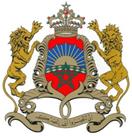 43ème Session du Groupe de Travail de l’Examen Périodique UniverselDéclaration du Royaume du MarocExamen de la RoumanieGenève, le 2 mai 2023Monsieur le Président,	Ma délégation souhaite la bienvenue à la délégation de la Roumanie et la remercie pour la présentation détaillée de son rapport national, dans le cadre de ce 4ème cycle de l’Examen Périodique Universel.	Le Maroc se félicite de la mise en œuvre de sa 6ème stratégie nationale de lutte contre la corruption (2021-2025), élaborée sur la base d’une évaluation interne et d’un audit externe, lesquels ont mis en évidence les mesures importantes prises en vue de renforcer les politiques nationales de lutte contre la corruption et de renforcement de l’intégrité́.	Dans un cadre participatif, le Maroc souhaite émettre les deux recommandations suivantes : Poursuivre les efforts déployés en matière de promotion de l’éducation aux droits humains notamment par le biais d’activités éducatives menées en dehors du système éducatif formel ;Ratifier la Convention Internationale sur la protection des droits de tous les travailleurs migrants et des membres de leur famille.Pour conclure, ma délégation souhaite plein succès à la délégation de la Roumanie lors de cet examen.Je vous remercie Monsieur le Président. 